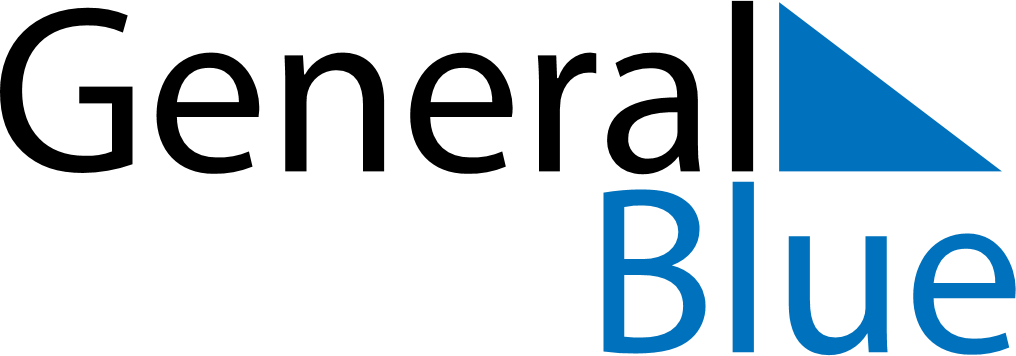 Greece 2028 HolidaysGreece 2028 HolidaysDATENAME OF HOLIDAYJanuary 1, 2028SaturdayNew Year’s DayJanuary 6, 2028ThursdayEpiphanyFebruary 28, 2028MondayAsh SundayMarch 25, 2028SaturdayAnnunciation, Anniversary of 1821 RevolutionApril 14, 2028FridayGood FridayApril 16, 2028SundayEaster SundayApril 17, 2028MondayEaster MondayMay 1, 2028MondayLabour DayMay 14, 2028SundayMother’s DayJune 4, 2028SundayPentecostJune 5, 2028MondayWhit MondayAugust 15, 2028TuesdayAssumptionOctober 28, 2028SaturdayNational HolidayDecember 25, 2028MondayChristmas DayDecember 26, 2028TuesdayBoxing Day